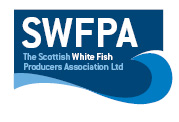 Creel PositionsSCALP BANKCreel Position InfoNE Corner = 56 36,25N 002 57,19WSE CORNER= 56 34,95N 002 57,31WSW CORNER= 56 34,97N 002 59,13WNW CORNER= 56 36,26N OO2 59.06WDate15/07/2019Vessel Name & Reg NoKiroan AH45Skipper NameArthur SwankieSkipper Email Addressarty.swankie@gmail.comSkipper Mobile No07770667776